２０１５年５月刊行　　　　　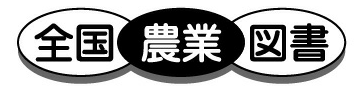 編集製作　（株）農林水産広報センター発　行　　全国農業会議所　　　　〒102-0084　東京都千代田区二番町9-8 中央労働基準協会ビルTEL 　03-6910-1131   http://www.nca.or.jp/tosho/お申し込みは　都道府県農業会議へこんなに安心・有利！農 業 者 年 金 １２話特定社会保険労務士・福島邦子　著27-03 Ａ4判・16頁 10％税込163円・送料実費農業者年金制度の魅力とメリットをやさしく解説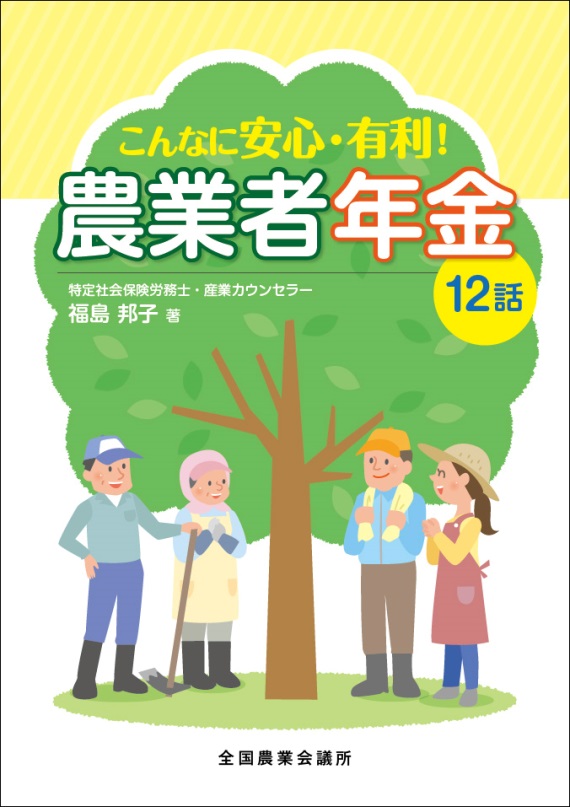 申込書住所：〒住所：〒住所：〒住所：〒申込書名称：名称：名称：名称：申込書電話番号：　　　　（　　　）電話番号：　　　　（　　　）担当者：　　担当者：　　申込書コード：27-03図書名：こんなに安心、有利！農業者年金 12話図書名：こんなに安心、有利！農業者年金 12話部数：　　　部申込書コード：　-図書名：図書名：部数：　　　部申込書コード：　-図書名：図書名：部数：　　　部申込書コード：　-図書名：図書名：部数：　　　部申込書コード：　-図書名：図書名：部数：　　　部通信欄：通信欄：通信欄：通信欄：通信欄：